هل تريد تعلم اللغة 
السويدية وأنت في إجازة 
امومة؟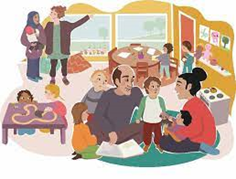 إذن أنت مرحب بكافتتاح مدرسة تمهيدية في مركز الأسرةالبرسيم  Strömsnäsbruk vårdcentralen عند المستوصففي أيام الخميس ، تأتي كريستين عواد وتقوم بتدريس / تدريب اللغة السويدية مع أولئك الذين يرغبون في التعلم من البداية ، ويعرفون القليل أو الكثير.اللغة السويدية لإجازة الوالدين يوم الخميس27/10 و 3/11 و 10/11 و 17/11بين الساعة 10.00-11:30 ، ننتهي بمجموعة الأغاني في روضة الأطفال المفتوحة.نرحب بالأطفال الذين تتراوح أعمارهم بين 0-6 سنوات والذين ليس لديهم مرحلة ما قبل المدرسة.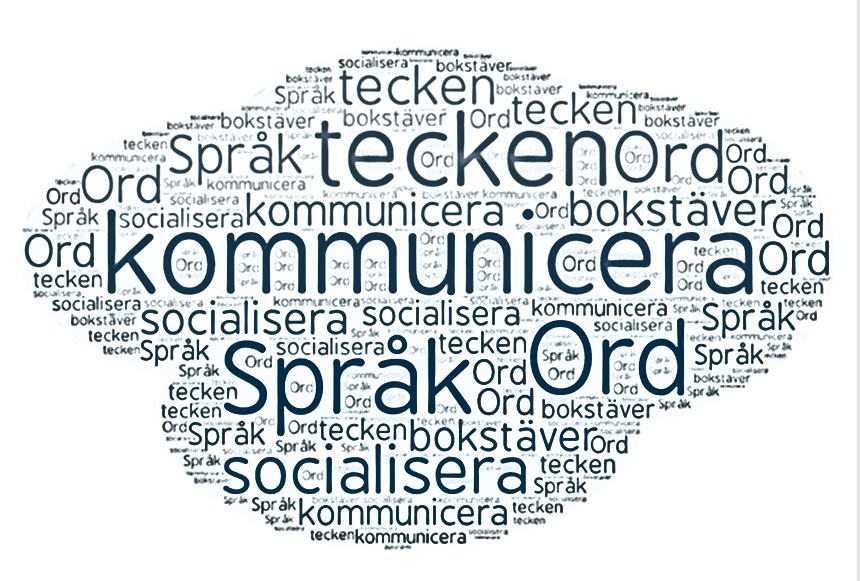 